Christian  Educators Network		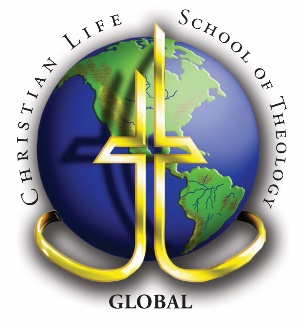 6171 Gateway Dr., Columbus, GA 31909 • 706-323-0847Bachelors Degree- Christian Worldview Concentration (GoStrategic)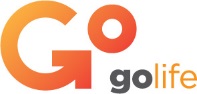 GoStrategic SLT alumni receive 66 transferred units. Additional Core units as listed above are required (18 units of core) followed by the Elective units (42).*Units can also be applied towards a Masters in Theology (171 units) or Masters in Sacred Studies (216 units).Course No.Course NameUnitsGoStrategic: Strategic Life Training66Core:BTBiblical Theology course3CCChristian Counseling course3HTHistorical Theology course3NTNew Testament course3OTOld Testament course3PTPractical Theology course3Electives:42Grand total for Bachelor Degree:126